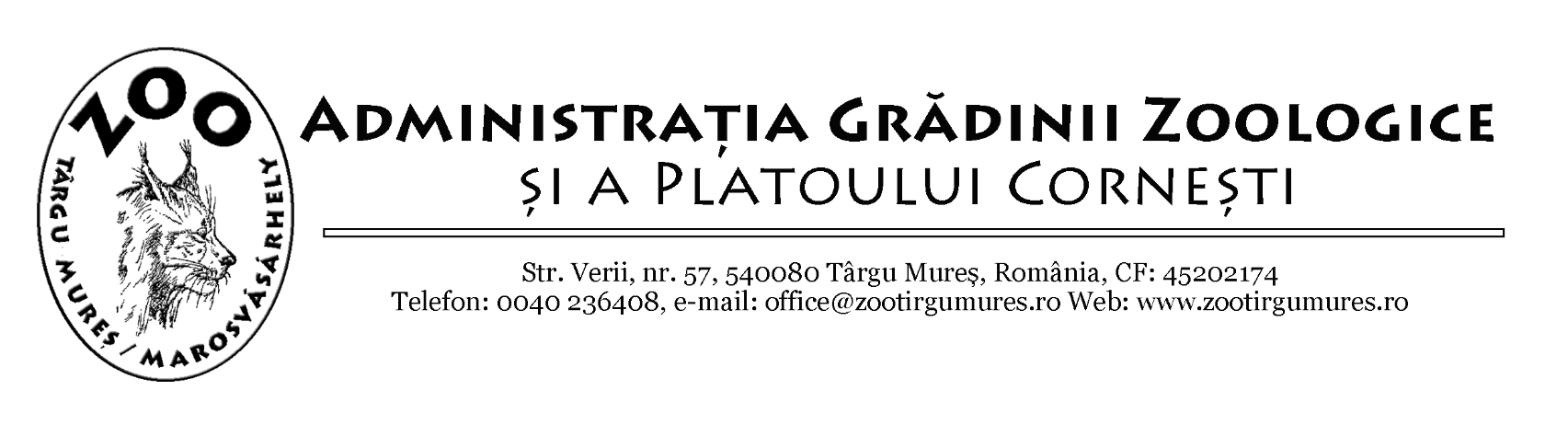 CAIET DE SARCINIprivind închirierea  prin licitație publică, a unui număr de 7 locații aparținând domeniului public al Municipiului Târgu Mureș, destinate amplasării de construcţii provizorii din lemn (construcții modulare, containere acoperite pe exterior cu lemn / lambriu lemn) fără fundație sau tonete, pentru activități comerciale pe raza Grădinii Zoologice Târgu MureșDenumirea și sediul autorităţii administrației publice care organizează licitaţia:ADMINISTRAŢIA GRĂDINII ZOOLOGICE ȘI A PLATOULUI CORNEȘTI cu sediul în Târgu Mureş, Str. Verii, Nr. 57, tel: 0265236408INFORMAȚII GENERALE:Prezentul Caiet de sarcini constituie anexă la Contractele de locațiune cu destinația  - amplasare de construcții provizorii din lemn (construcții modulare, containere acoperite pe exterior cu lemn / lambriu lemn) fără fundație sau tonete, pentru activități comerciale.Atribuirea locațiilor (terenurilor),  libere de sarcini,  pentru amplasarea construcții provizorii din lemn (construcții modulare, containere acoperite pe exterior cu lemn / lambriu lemn) fără fundație sau tonetă, pentru activități comerciale, se face prin licitație publică.Motivația locațiunii: Deservirea cu o gama mai largă de produse și activități a vizitatorilor și turistilor pe raza Grădinii Zoologice (în perimetrul / interiorul Grădinii Zoologice Târgu-Mureș):Sporirea veniturilor către bugetul local al Municipiului Târgu-Mureş, prin încasarea taxelor şi impozitelor aferente activităţii ce urmează a se desfăşura pe parcursul derulării închirierii.Crearea unor noi locuri de muncă.Exploatarea eficientă a terenului.OBIECTUL LICITAŢIEI  ȘI  CARACTERISTICILE  INVESTIȚIEI:Închirierea unui număr de 7 locații, libere de sarcini, teren ce aparţine domeniului public al Municipiului Târgu Mureş, pe raza Grădinii Zoologice, pe care se vor amplasa construcții provizorii din lemn (construcții modulare, containere acoperite pe exterior cu lemn / lambriu lemn) fără fundație sau tonete, pentru activități comerciale, modelul si designul fiind supus apropbării prealabile de către Administraţia Grădinii Zoologice si A Platoului Cornesti, conform art. 9.3.15 din prezentul document.Pe locațiile respective este permisă amplasarea de construcții provizorii din lemn (construcții modulare, containere acoperite pe exterior cu lemn / lambriu lemn) fără fundație sau tonetă, pentru activități comerciale, modelul si designul fiind supus apropbării prealabile de către Administraţia Grădinii Zoologice si A Platoului Cornesti, conform art. 9.3.15 din prezentul document.Aspectul și forma construcţiilor provizorii din lemn (construcții modulare, containere acoperite pe exterior cu lemn / lambriu lemn) fără fundație sau toneta, trebuie să respecte următoarele cerințe:Culoarea: pentru construcțiile din lemn – culori care se asortează cu natura.Materiale: construcție ușoară din lemn (construcții modulare, containere acoperite pe exterior cu lemn / lambriu lemn ), corespunzătoare specificului activității prestate.Suprafața: construcţiei provizorii din lemn (construcții modulare, containere acoperite pe exterior cu lemn / lambriu lemn) fără fundație sau toneta, să fie de maximum 15 mp, cu specificația că nu se permite prepararea produselor și expunerea mărfii în afara construcției;Instalațiile electrice: prevăzute cu prize și sistem de iluminare și contoare de energie.Constructia să se poată închide în afara orelor de funcționare cu rulouri executate din același material și culoare ca și construcția.Amplasarea construcțiilor provizorii din lemn (construcții modulare, containere acoperite pe exterior cu lemn / lambriu lemn) fără fundație sau tonetă, modelul si designul fiind supus apropbării prealabile de către Administraţia Grădinii Zoologice Si A Platoului Cornesti, conform art. 9.3.15 din prezentul document.Forma de licitaţie: licitaţie publică.În conformitate cu dispozițiile Art. 5 (1)”Orice exerciţiu comercial se desfăşoară numai de către comercianţi autorizaţi în condiţiile legii” din Legea nr.650/2002”pentru aprobarea Ordonanţei Guvernului nr. 99/2000 privind comercializarea produselor şi serviciilor de piaţă”, coroborat cu Art. 332 din OUG Nr. 57/2019, privind Codul administrativ, la licitație se înscriu și participă doar agenți economici.Poate participa la licitație, în număr nelimitat, orice agent economic cu obiect de activitate pentru comercializarea produselor de alimentație publică din produse bio, organice și naturale, producători locali, producători primari (autotrofii) sau prestator de servicii foto, în condițiile în care este declarat calificat de către Comisia de evaluare a licitației, după analizarea documentelor din dosarul de participare la licitație.Suprafaţa locației destinată amplasării construcției provizorii:Suprafaţa locației pe care se vor amplasa construcțiile provizorii din lemn (construcții modulare, containere acoperite pe exterior cu lemn / lambriu lemn) fără fundație sau toneta, va fi menţionată în Contractul de locațiune și planul de situație anexă la contract, va fi în funcție de spațiul permis de arborii existenți, suprafața construcției provizorii din lemn (construcții modulare, containere acoperite pe exterior cu lemn / lambriu lemn), fără fundație sau tonetă, neputând depăși 15 mp, modelul si designul fiind supus apropbării prealabile de către Administraţia Grădinii Zoologice Si A Platoului Cornesti, conform art. 9.3.15 din prezentul document.Descrierea obiectului licitaţiei: Locațiile care se scot la licitaţie sunt aprobate prin referat şi sunt marcate în planul de situaţie (Anexa 5) care face parte integrantă din prezentul Caiet de sarcini, după cum urmează: 7  locații, conform planului de situație anexat (delimitare zona):Poziția 1 (locația 1):  prestare de servicii Fotografice;Poziția 2 (locația 3):  automat snack;Poziția 3 (locația 3):  automat băuturi;Poziția 4 (locația 4):  alimentație publică: Hot dog, sandwich, kurtos kalacs, băuturi necarogazoase;Poziția 5 (locația 5):  alimentație publică: gogoși, clătite, langos, băuturi necarogazoase;Poziția 6 (locația 6):  alimentație publică: cafea, băuturi necarbogazoase;Poziția 7 (locația 67):  alimentație publică: cărucior ambulant pentru servirea de înghețată (pe toată suprafața Grădinii Zoologice), băuturi necarbogazoase;CRITERIILE DE SELECȚIE PRIVIND ADJUDECAREA LOCAȚIILOR DESTINATE ACTIVITĂȚIILOR COMERCIALECriteriile de atribuire (adjudecare) a contractului de închiriere sunt:cel mai mare nivel al chiriei – ponderea criteriului fiind de 20 % (20 puncte);capacitatea economico-financiară a ofertanţilor – ponderea criteriului fiind de 20 % (20 puncte);protecţia mediului înconjurător – ponderea criteriului fiind de 20 % (20 puncte);condiţii specifice impuse de natura produselor puse în vânzare – ponderea criteriului fiind de 40 % (40 puncte);Dovada criteriilor de atribuire se va face (documente pentru justificarea criteriilor de atribuire):Pentru justificarea celui mai mare nivel al chiriei: se va depune oferta financiară; Propunerea financiară va exprimată ferm în lei pentru închirierea locațiilor. Ofertantul trebuie să prezinte formularul de ofertă, conform modelului, care prezintă elementul principal al propunerii financiare. Punctajul se calculează astfel:Pentru cel mai mare nivel al chiriei ofertat se acordă punctajul maxim de 20 pct.Pentru o valoare ofertată mai mică al achiriei decât cea mai mare valoare oferată, ponderea se calculează astfel: pondere valoare ofertă_n = valoare ofertă_n / valoare maximă ofetată x 20 pct.Pentru justificarea capacității economico-financiară a ofertanţilor: Prezentarea cifrei de afaceri care vizează activitatea din ultimii trei ani (2022, 2021, 2020). Cifra de afaceri reprezintă indicatorul de bază al exerciţiului financiar al unui operator economic, ce oferă o imagine fidelă, clară şi completă a patrimoniului, a situaţiei financiare şi a rezultatelor obţinute. Acoperind prin conţinutul său totalitatea aspectelor legate de activitatea unui operator economic, într-o perioadă dată, cifra de afaceri constituie un instrument de sinteză şi analiză ce oferă posibilitatea autorităţii contractante de a avea o imagine obiectivă asupra activităţii economice a operatorului participant la procedura de achiziţie. Având în vedere importanţa acestei licitatii publice, cifra de afaceri a operatorului economic participant reprezintă o informație esenţială în vederea identificării dinamicii economice a acestuia. Raţiunea pentru care se solicitată prezentarea cifrei de afaceri rezidǎ din faptul cǎ, aceasta reprezintă indicatorul fundamental pe baza căruia se evaluează direct performanţele înregistrate de operatorul economic, putând astfel estima eficienţa activităţii acestuia. Cifra de afaceri este esenţială pentru estimarea poziţiei operatorului economic pe piaţă, a capacităţii şi abilităţii sale de a dezvolta activităţi eficiente şi de calitate în condiţii de concurenţă.  Prin stabilirea unei astfel de cerinţe minime de performanţă economico-financiară, se doreşte să se asigure un grad înalt de profesionalism prin selectarea unor operatori economici cu capacitate financiară relevantă necesităţilor acesteia. Astfel, autoritatea contractantă a procedat la stabilirea unei cifre medii de afaceri. În acest sens se va depune: Bilanțuri contabile 2022, 2021, 2020, vizate și înregistrate de organele competente – se vor depune în copie lizibilă semnate si ștampilate cu mențiunea „conform cu originalul” și Balanța de verificare pentru luna anterioară depunerii ofertei semnată și ștampilată de persoanele autorizate.Punctajul se calculează astfel:Pentru cel mai mare nivel al cifrei medii de afaceri se acordă punctajul maxim de 20 pct.Pentru o valoare mai mică al cifrei medii de afaceri, decât cel mai mare nivel ofertat, punctajul se calculează astfel: punctaj cifră medie de afaceri_n = cifra medie de afaceri oferatată_n / valoare maximă al cifrei medii de afaceri ofertată x 20 pct.Pentru justificarea protecţiei mediului înconjurător: Ofertantul trebuie să facă dovada implementării sistemului de protecție a mediului ISO 14001 sau echivalentul sau colaborarea cu o formă de specialitate în vederea implementării sistemului de protecție a mediului ISO 14001 pentru activitatea ce urmează să fie desfășurată. În acest sens ofertanții vor prezenta fie documentul de certificare al sistemului, emis de un organism de certificare independent, fie contractul de colaborare cu o firmă de specialitate în vederea impementării acestui sistem de protecție, acte ce trebuie să fie în valabilitate la momentul prezentării lor.Punctajul se calculează astfel:Celor care fac dovada implementării sistemului de protecție a mediului ISO 14001 sau echivalentul sau colaborarea cu o formă de specialitate în vederea implementării sistemului de protecție a mediului ISO 14001 pentru activitatea ce urmează să fie desfășurată se acordă punctajul maxim de 20 pct.Celor care nu pot face dovada implementării sistemului de protecție a mediului ISO 14001 sau echivalentul sau colaborarea cu o formă de specialitate în vederea implementării sistemului de protecție a mediului ISO 14001 pentru activitatea ce urmează să fie desfășurată se acordă punctajul maxim de 0 pct.La acest capitol nu se acordă puncte parțiale.Pentru justificarea condiţiilor specifice impuse de natura bunului pus în vânzare: se va depune orice document justificativ de proveniență a mărfii, respectiv documente care atestă calitatea de producător, având în vedere următoarele considerente: Produse ce provin de la producătorii locali (ferme familiale care procesează și comercializează produse proprii în baza unor rețete tradiționale de preferință obținute din materiale naturale pe baza unor tehnologii și metode de producție și prelucrare ecologice/biologice/organice* (*în conformitate cu Ordinul nr. 312 din 5 noi. 2000, Ordonanța de urgență nr. 34/2000 privind produsele ecologice-forma consolidată valabilă la 01.01.2022 și Ordinul nr. 183/2013 privind înregistrarea operatorilor în agricultura ecologică).Produse ce provin de la producători primari (autotrofii) adică de la organisme care pot produce alimente proprii.Produsele puse în comercializare sunt produse bio, organice și naturale;Produsele puse în comercializare sunt pregătite din materii prime, care sunt bio, organice și naturale, provin de la producătorii locali sau provin de la producători primari (autotrofi);Ambalajele produselor comercializate (pahare, farfurii, tacâmuri, caserole, pungi, cutii pentru ambalaj, tăvițe) sa fie din materiale biodegradabile și compostabile. Diverse: prestări și servicii foto către populație;Punctajul se calculează astfel:Celor care pot depune orice document justificativ de proveniență a tuturor mărfurilor, respectiv documente care atestă calitatea de producător, având în vedere considerentele mai sus menționate (pct. 3.3.4) se acordă punctajul maxim de 40 pct.Celor  care nu pot depune orice document justificativ de proveniență a tuturor mărfurilor, respectiv documente care atestă calitatea de producător, având în vedere considerentele mai sus menționate (pct. 3.3.4) se acordă punctajul maxim de 0 pct.La acest capitol nu se acordă puncte partiale.Oferta câștigătoare este oferta care întrunește cel mai mare punctaj în urma aplicării criteriilor de atribuire.DURATA ÎNCHIRIERII: În urma licitaţiei se va încheia Contract de locațiune, pe o perioadă de 2 (doi) ani de la semnarea contractului, cu posibilitatea de prelungire cu încă un an.ELEMENTE  DE PREȚ:Prețul de pornire  al licitației  este: Pentru alimentație publică: 310,00 lei/mp/lună;Prestări servicii FOTO: 50,00 lei/mp/lună;Automat scnack și băuturi: 450 lei/mp/lună;Criteriul de adjudecare utilizat este: cel mai mare nivel al chiriei – ponderea criteriului fiind de 20 %;capacitatea economico-financiară a ofertanţilor – ponderea criteriului fiind de 20 %;protecţia mediului înconjurător – ponderea criteriului fiind de 20 %;condiţii specifice impuse de natura bunului pus în vânzare – ponderea criteriului fiind de 40 %ATENŢIE: Nefinalizarea investiției în termenul stabilit prin Caietul de sarcini și care va fi stipulat în Contractul de închiriere, duce la pierderea garanției și rezilierea unilaterală a Contractului de închiriere. În cazul în care există punctaje egale între ofertanţii clasaţi pe primul loc, departajarea  acestora se va face în funcţie de prețul cel mai mare ofertat, în plic închis, printr-o nouă    ofertare, în cadrul procedurii în desfășurare. Pe parcursul aplicării procedurii de atribuire, proprietarul are dreptul de a solicita clarificări şi, după caz, completări ale documentelor prezentate de ofertanţi pentru demonstrarea conformităţii ofertei cu cerinţele solicitate.CHIRIA:Chiriașul va achita sumele aferente contractului, începând cu data semnării Procesului verbal  de predare-primire a locației închiriate.Plata chiriei aferente se va face lunar, până în data de 10 a lunii următoare.Pentru neplata la termen a chiriei aferente, se datorează majorări de întârziere,  în  conformitate cu legislația în vigoare. Chiria se achită integral, nu se acceptă plăți eșalonate.Neplata, în termen, a chiriei timp de 2 (două) luni consecutive duce la rezilierea unilaterală a Contractului de închiriere  și eliberarea fără punere în întârziere  a locației, conform art. 1824 Cod Civil.Plata chiriei aferente, se va face conform prețului adjudecat, stipulat în Contractul de închiriere.CONSIDERATII TEHNICE:În vederea participării la licitaţie este obligatorie prezentarea de către agentul economic a următoarelor documente:Dovada depunerii garanției de participare la licitație; Dovada achitării caietului de sarcini;Certificatului constatator, emis de către Oficiul Registrului Comerţului, care să cuprindă activitatea comercială desfășurată;Certificat de atestare fiscală privind îndeplinirea obligaţiilor exigibile de plată datorate către Bugetul consolidat de stat eliberat de către Direcţia generală a finanţelor publice, din care să reiasă că ofertantul are îndeplinite la zi toate obligațiile exigibile de plată a impozitelor, a taxelor și a contribuțiilor către bugetul consolidat al statului;Certificat de atestare fiscală privind îndeplinirea obligaţiilor exigibile de plată datorate către Bugetul local eliberat de către Municipiul Târgu-Mureş, Serviciul stabilire încasare impozite şi taxe, din care să reiasă că ofertantul are îndeplinite la zi toate obligațiile exigibile de plată a impozitelor, a taxelor și a contribuțiilor către bugetul local;Actul constitutiv al persoanei juridice, inclusiv toate actele adiționale relevante, Actul de identitate al administratorului/administratorilor persoanei juridice, Declarație pe propria răspundere a reprezentantului/reprezentanților legal al societății comerciale, din care să rezulte că societatea nu se află în procedură de reorganizare judiciară sau faliment, respectiv nu are activitatea suspendată, conform modelului aprobat, pag. 2 din Anexa nr. 4, la HCL nr. ______2023. Documente de justificare a celui mai mare nivel al chiriei;Documente de justificare a capacității economico-financiară a ofertanţilor;Documente de justificare a protecţiei mediului înconjurător;Documente de justificare a condiţiilor specifice impuse de natura bunului pus în vânzare;Împuternicire/ Procură, dacă este cazul;Un agent economic va depune o singură ofertă în cuprinsul căruia poate depune propunere financiară pentru mai multe locații din cele scoase la licitație publică – conform formularului de ofertă cuprins în Anexa 4, dar i se va atribui o singură locație pentru fiecare tip de activitate. Agentul economic este obligat să declare, după caz, existanța rapotului de afiliere cu alți participanți la licitația publică. Depunerea ofertelor de către participanți se realizează, conform planului prezentat de autoritatea contractantă, cu menționarea exactă a numărului locației pentru care depune propunerea financiară. Nu se permite schimbarea locației. În cazul în care nu se ocupă locațiile, se va relua licitația pentru locațiile libere.Locatorul va constitui garanția contractului în cuantumul a 2 (două) chirii, aferente contractului, în  maxim  30 (treizeci) zile de la data semnării contractului de locațiune sub sancțiunea rezilierii  unilaterale  a contractului.Procesul verbal de predare-primire a locației, se va încheia într-un termen de maxim 30 (treizeci) zile de la data constituirii garanției contractului.Se pot amplasa doar construcțiile provizorii din lemn (construcții modulare, containere acoperite pe exterior cu lemn / lambriu lemn) fără fundație sau tonete, modelul si designul fiind supus apropbării prealabile de către Administraţia Grădinii Zoologice Si A Platoului Cornesti;În situaţia în care în locaţia pe care a fost amplasată construcţia provizorie din lemn (construcții modulare, containere acoperite pe exterior cu lemn / lambriu lemn) fără fundație sau toneta, se efectuează lucrări de utilitate publică, care impun încetarea Contractului de locațiune   înainte de ajungere la termen,  acesta se va ridica de către Administrația Grădinii Zoologice și al Platoului Cornești, de pe domeniul public, la somaţia prealabila a locatarului, urmând a fi amplasat temporar pe o altă locație stabilită de către proprietar. În cazul în care situaţia permite, construcţia provizorie din lemn (construcții modulare, containere acoperite pe exterior cu lemn / lambriu lemn)  va reveni pe vechea locație.Somaţia se comunică locatorului cu cel puţin 15 (cinsprezece) zile înainte de data limită a ridicării construcţiei provizorii din lemn (construcții modulare, containere acoperite pe exterior cu lemn / lambriu lemn) fără fundație sau a toneteiConstrucţiile provizorii din lemn (construcții modulare, containere acoperite pe exterior cu lemn / lambriu lemn) fără fundație sau tonetele, vor fi racordate la curent electric, apă și canalizare pe cheltuiala  locatarului, respectiv locatorul încheie contracte cu furnizorii după adjudecarea licitației.GARANȚIA DE PARTICIPARE:Pentru participarea  la licitaţie, solicitanţii  sunt obligaţi să depună la casieria Administrației Grădinii Zoologice și al Platoului Cornești, garanţia de participare, în cuantum de 500 lei. Participanţilor necâştigători li se va restitui garanţia de participare în termen de maxim 15 (cincisprezece) zile lucrătoare, de la semnarea contractelor, în baza unei solicitări în scris.DREPTURILE  PĂRȚILOR:Drepturile chiriașului:Chiriasul are dreptul de a folosi locația, în  mod  direct, pe riscul și pe răspunderea  sa, bunurile care fac obiectul Contractului  de închiriere.Chiriașul are dreptul de a folosi  bunurile care fac obiectul închirierii,  potrivit  naturii bunului și obiectivelor stabilite de părți prin Contractul de închiriere.Drepturile proprietarului:Proprietarul, are  dreptul,  dacă ofertantul  declarat câştigător nu se prezintă să semneze Contractul de închiriere în termenul prevăzut la punctul 9.1., nu constituie garanția contractului în termenul prevăzut la punctul 9.1.3., sau nu preia amplasamentele atribuite, pe bază de  Proces verbal  de predare-primire, în termenul prevăzul la punctul 9.1.22.,  să reia procedura de licitaţie a amplasamentelor.Proprietarul are dreptul să inspecteze bunul închiriat, să verifice modul în care este satisfăcut interesul public prin realizarea activității,  verificând respectarea obligațiilor asumate de locator.Proprietarul are dreptul să rezilieze  în mod unilateral  Contractul de locațiune, în cazul în care locatorul nu respectă prevederile Contractului de locație, printr-o notificare de cu 30 de zile înainte de rezilierea contractului, locatorul neavând dreptul să solicite daune sau despăgubiri.OBLIGAȚIILE PĂRȚILOR:Obligațiile locatorului:Să semneze Contractul de locație după împlinirea unui termen de 20 de zile  calendaristice de la data comunicării atribuirii contractului. Să folosească locația  închiriată numai pentru amplasarea de construcții provizorii din lemn (construcții modulare, containere acoperite pe exterior cu lemn / lambriu lemn) fără fundație sau toneta, pentru vânzarea de produse sau presatrea de servicii, care s-a licitat conform caietului de sarcini. Să constituie garanția contractului în cuantumul  a 2 (două) chirii, aferente contractului, în  maxim  30 (treizeci) zile de la data semnării contractului de locațiune,  sub sancțiunea rezilierii  unilaterale  a Contractului de locațiune. Din garanția contractului, locatarul poate reține penalitățile și alte sume datorate de locatar, acesta din urmă având obligația de reîntregire a garanției în conformitate cu prevederile art. 347 alin. 3 din Codul Administrativ.Amplasarea în teren să se facă astfel încât, să se asigure circulația liberă în zona și făra să afecteze în niciun fel suprafețele de teren din afara celei alocate.Să asigure exploatarea și funcționarea,  în regim de continuitate. În caz de nefuncționare  pe o perioada mai mare de 30 (treizeci) zile, locația se consideră  abandonată și duce la rezilierea unilaterală a Contractului de locațiune și la eliberarea locației pe cale administrativă.Să declare locația adjudecată, la Direcția administrarea impozitelor și taxelor locale, în   conformitate cu prevederile legale. Să nu schimbe domeniul de activitate aprobat.Să notifice, în scris, proprietarul ori de câte ori există cauze de natură să conducă la    imposibilitatea realizarii activității, în vederea luării măsurilor ce se impun pentru asigurarea continuității  activității.Să nu subînchirieze locația adjudecată și să nu închirieze construcţia provizorie din lemn (construcții modulare, containere acoperite pe exterior cu lemn / lambriu lemn) fără fundație sau toneta amplasată pe acea locație.Să nu exploateze prin  sau împreună cu terți, construcţia provizorie din lemn (construcții modulare, containere acoperite pe exterior cu lemn / lambriu lemn) fără fundație sau toneta amplasată pe locația închiriată.Să nu înstrăineze, ipotecheze sau să greveze cu sarcini construcţia provizorie din lemn (construcții modulare, containere acoperite pe exterior cu lemn / lambriu lemn)  fără fundație sau toneta amplasată pe locația închiriată.Să plătească,  pe toata durata închirierii, chiria conform contractului de locațiune,  impozitele  și taxele  datorate  bugetului  local, precum și celelalte utilități,  ele neintrând  în prețul chiriei.Locatorul  are obligația de a obține  toate avizele  si acordurile  necesare  amplasării  construcției provizorii din lemn (construcții modulare, containere acoperite pe exterior cu lemn / lambriu lemn) fără fundație sau aplasării tonetei și desfășurării activității,  pe cheltuială  proprie. Acestea se vor face dupa prezentarea unui proiect tehnic/design vizual de către locatar, care trebuie sa fie validat de comisia de estetică și design A.G.Z.P.C.Să restituie terenul proprietarului, la încetarea Contractului de închiriere din orice cauză, în  deplină proprietate, liber de sarcini, în baza unui Proces verbal de predare-primire.Răspunde de  întreţinerea şi curăţarea  amplasamentului  şi a zonei adiacente, precum si  amplasarea unui tomberon pentru reziduuri, și să încheie contract cu operatorul de salubritate.Locatorul își asumă, în totalitate, responsabilitățile de mediu pe toată durata contractului de locațiune. Să încheie contracte de prestări de servicii cu furnizorii de utilități (electricitate, apă-canal), precum și cu compania de salubrizare.Să respecte normele de tehnica securităţii muncii şi PSI, va avea în dotare un stingător cu praf  pentru prevenirea incendiilor.Să respecte normele de comportare  şi bună vecinătate.Să respecte programul de funcționare între orele Luni – Duminică: 9,00 – 21,00 și programul de aprovizionare între orele 6,00 – 9,00 si programul de aprovizionare Luni – Duminică: interval orar 06.00 - 09.30 și 19.00 – 21.00. Locatorului îi este interzis să folosească orice fel de sonorizare pe locația licitată.Să preia locația în baza procesului verbal de predare-primire a locației, într-un termen de maxim 30 (treizeci) zile de la data constituirii garanției contractului de locațiune.Obligațiile proprietarului:Sa întocmească Contractul  de locațiune în maxim  20 (douăzeci) zile de la data comunicării atribuirii contractelor de locațiune.Să pună la dispoziția locatorului terenul liber de orice sarcini în baza Pocesului verbal de predare primire.Să inspecteze bunul închiriat, să verifice stadiul de realizare a investiției, verificând  respectarea obligațiilor  asumate de locator. Să solicite locatorului, Procesul  verbal de  finalizare a investiției.Să confere locatorului dreptul de folosință  asupra locației (terenului).Să nu îl tulbure  pe locator în exercitiul  drepturilor  rezultate  din Contractul  de locațiune.Să asigure accesul pentru efectuarea lucrărilor de racordare la utilități.În caz de nerespectare a clauzelor stabilite de către operatorul  economic, proprietarul îşi rezervă dreptul de a face toate demersurile legale inclusiv cu alte instituții abilitate,  pentru reglementarea situaţiilor de orice natură.MODIFICAREA ȘI ÎNCETAREA  CONTRACTULUI DE LOCAȚIUNE:Orice modificare a clauzelor contractuale se va face prin încheierea unor Acte adiționale cu excepția situației stabilită la punctul 8.2.3Contractul de locațiune  încetează în următoarele situații:La expirarea  duratei  stabilite în Contractul de locațiune.În cazul în care interesul local sau cerințele urbanistice impun lucrări de utilitate publică,  prin  denuntarea unilaterală  de către proprietar, cu somație de 15 (zile) zile, adresat locatorului de a elibera locația.Prin acordul părților.Prin denunțarea  unilaterală a Contractului. Alte situații expres prevăzute de legislația în vigoare.Încetarea este efectivă la data stabilită pentru expirarea Contractului de locațiune sau de la data comunicată  prin notificare.  Pentru ocuparea terenului după această dată,  proprietarul va percepe taxe, în conformitate cu Hotărârile Consiliului Local nr. 404/2021, până la eliberarea amplasamentului.Denunțarea unilaterală a Contractului poate fi făcută de către oricare dintre părți. Locatorul, cu un preaviz de 30 (treizeci) de zile, are dreptul de a denunța unilateral contractul, în caz contrar va achita chiria pe lună integral.Contractul se reziliază, de plin drept, prin denunțare unilaterală de catre proprietar, fară a mai fi necesară punerea în întârziere a locatorului și fără intervenția instanței de judecată, în cazul în care chiriașul se găsește în una din urmatoarele situații:A schimbat destinația bunului  închiriat.A închiriat, înstrăinat, ipotecat, gravat cu sarcini sau a transmis printr-o altă formă contractuală dreptul de folosință al construcţiei provizorii din lemn (construcții modulare, containere acoperite pe exterior cu lemn / lambriu lemn) fără fundație sau toneta amplasată pe locația adjudecată.A cedat folosința locației  unor terți.Nu a respectat Avizele emise. A folosit  construcția provizorii din lemn (construcții modulare, containere acoperite pe exterior cu lemn / lambriu lemn) fără fundație sau toneta, împreună cu terți (participațiune sau orice altă formă).Nu și-a îndeplinit  obligațiile  de plată a chiriei.  În cazul nerespectării obligațiilor contractuale de către locator.Nu a constituit garanția la contractul de locațiune, în  maxim  30 (treizeci) zile de la data semnării contractului. În cazul neobținerii Avizelor și Autorizațiilor. Aceste situații de încetare a Contractului de locațiune,  duc la pierderea  garanției  contractuale, precum și la eliberarea terenului  pe cale administrativă. Locatorul nu poate solicita daune sau despăgubiri de la autoritatea contractantă.REGIMUL BUNURILOR UTILIZATE PE PARCURSUL LOCAȚIUNII:Bunuri de retur, ce revin de plin drept, gratuit şi libere de orice sarcini proprietarului, la încetarea contractului de locațiune. Sunt bunuri de retur, bunurile care fac obiectul închirierii, respectiv, locația (terenul) şi investiţiile de infrastructură.Bunuri proprii, care la încetarea contractului de închiriere rămân în proprietatea chiriașului. Sunt bunuri proprii, bunurile care au aparţinut locatorului şi au fost realizate de către acesta pe durata locatiunii,  respectiv construcția provizorie din lemn (construcții modulare, containere acoperite pe exterior cu lemn / lambriu lemn).CONVENȚIE PRIVIND APĂRAREA ÎMPOTRIVA INCENDIILORObligații comune:Fiecare parte semnatară este obligată să asigure respectarea reglementărilor legale privind apărarea împotriva incendiilor referitor la activitatea şi personalul propriu, fără să se poată transfera în nici un fel aceste responsabilităţi către cealaltă parte.Părţile semnatare vor exercita control prin personalul propriu de specialitate asupra modului de respectare a normelor şi reglementărilor privind apărarea împotriva incendiilor.În cazul apariţiei unor noi factori de risc sau pericole, părţile semnatare se vor aviza reciproc şi operativ pentru stabilirea şi realizarea măsurilor de securitate suplimentare ce se impun.Părţile semnatare sunt obligate să asigure posibilitatea de utilizare a căilor de evacuare şi salvare a persoanelor în zonele în care aceste căi sunt comune tuturor destinaţiilor din clădirile unde se desfăşoară activitatea.Drepturile Proprietarului:Să exercite controlul respectării reglementarilor și a normelor de apărare împotriva incendiilor si sa interzică desfăşurarea activităţii dacă nu se respecta reglementările si normele de de apărare împotriva incendiilor.În cazul apariţiei unui pericol iminent poate lua măsuri de întrerupere a activităţii Agentului economic până la înlăturarea oricărui factor de risc.În cazul efectuării unor lucrări cu caracter special pentru care nu există prevederi în normele de apărare împotriva incendiilor sau acolo unde acționează cumulativ mai mulți factori de risc, poate stabili și realiza măsuri concrete de prevenire a evenimentelor de apărare împotriva incendiilor.Obligațiile Agentului economic:Să utilizeze, spaţiul și terenul închiriat precum si instalaţiile puse la dispoziţie conform prevederilor legale și a clauzelor contractuale.Să stabilească responsabilii cu realizarea condițiilor tehnice care se cer îndeplinite înaintea începerii și în timpul lucrului, pentru prevenirea evenimentelor în activitatea desfășurată.Să instruiască personalul propriu privind normele de apărare împotriva incendiilor pe care trebuie să le respecte, corespunzător activităţilor care urmează să fie executate pe baza documentaţiei și legislaţiei in vigoare, sarcina obţinerii acestora revenindu-i integral.Să folosească spațiile închiriate potrivit destinaţiei prevăzute in contract.Să nu efectueze modificări la construcţiile în care își desfășoară activitatea și instalaţiile aferente fără acordul Proprietarului.Chiriașul are obligaţia ca, în cazul producerii unui incendiu, să intervină cu mijloacele de intervenţie din dotare si, după caz, conform planului propriu de intervenţie, pentru evacuarea persoanelor, localizarea si lichidarea focului, limitarea consecinţelor si avizarea organelor abilitate.În cazul producerii unui incendiu din vina Chiriașului pagubele produse vor fi suportate de către acesta.Sa asigure lucrările de verificare periodica, întreţinerea si repararea corespunzătoare a mijloacelor de stingere a incendiilor, astfel încât sa asigure in permanenta funcţionarea si utilizarea lor.SOLUȚIONAREA  LlTIGIILOR:Litigiile  de orice fel care decurg din executarea Contractului de locațiune se vor soluționa pe cale amiabilă. În cazul în care acest lucru nu este posibil litigiul va fi soluționat de  instanței judecătorești de la sediul Administraţiei Grădinii Zoologice și a Platoului Cornesti.DISPOZIȚII  FINALE:Anunţul de licitaţie se va publica în Monitorul Oficial al României, Partea a VI-a, într-un cotidian de circulaţie naţională şi într-unul de circulaţie locală și pe pagina proprie de internet, conform Art. 335, alin. (1) din OUG Nr. 57/2019, privind Codul administrativ.Nu vor participa la licitație agenții economici care:au debite  restante  față de bugetul local și/sau către bugetul consolidat al statului, inclusiv față de Administraţia Grădinii Zoologice si a Platoului Cornesti.sunt în procedură  de reorganizare judiciară sau faliment.au activitatea suspendată voluntar  sau ca urmare  a retragerii  dreptului  de a desfășura  activități economice.În caz de renunțare,  după  adjudecarea licitației,  locatorul  pierde garanția de participare la licitație și dreptul de a participa la o nouă licitație,  iar locatarul  va reorganiza  procedura  de licitație în vederea închirierii  locației.Semnarea contractului de locațiune se va face, la sediul organizatorului.  Refuzul ofertantului câștigător de a semna contractul de locațiune determină pierderea garanției de participare și interdicția de a participa la o altă licitație ulterioară, 3 ani, calculată de la desemnarea persoanei respective drept câştigătoare la licitaţie.Contractul  de locațiune  va cuprinde  drepturile  și obligațiile părților stabilite prin prezentul  Caiet de sarcini,  respectiv obligațiile asumate în procedura de licitație,  de ofertantul declarat  câștigător.Administraţia Grădinii Zoologice și a Platoului Cornești are obligaţia de a transmite spre publicare în Monitorul Oficial al României, Partea a VI-a, un anunţ de atribuire a contractelor, în cel mult 20 de zile calendaristice de la finalizarea procedurii de atribuire, conform Art. 341, alin. (21) din OUG Nr. 57/2019, privind Codul administrativ.Pentru perioada în care sumele  reținute cu titlu de garanție se află la dispoziția locatorului, nu se calculează  dobânzi, sumele se încasează  în lei și se va elibera  aceeași  sumă în lei. Termenele prevăzute de prezentul Caiet de sarcini se calculează pe zile calendaristice, conform art. 181 din Cod. Pr. Civ.Prin  înscrierea la licitație,  toate  condițiile impuse prin Caietul  de sarcini, fișa de date a procedurii și anunțul de participare, se consideră însușite de ofertant.Pentru fiecare locație adjudecată se va încheia un contract de închiriere separat. DATA LICITAŢIEI:  va fi comunicată  prin anunţul de participare la licitație.PREȚUL CAIETULUI DE SARCINI:  100 lei.BeneficiarReprezentant legalDIRECTOR  A.G.Z.P.C.Szánthó János Csaba